.Intro: 16 counts, approx. 10 sec – 92 bpm - Start on vocals[1 – 8]	STEP, PIVOT 1/2 TURN, COASTER-CROSS, PRESS, RECOVER, BEHIND, SIDE, CROSS[9 – 16]	& CROSS, STEP 1/4 TURN, STEP, SPIRAL 3/4 TURN, STEP, STEP, PLACE, HEEL BOUNCE[17 – 24]	BOUNCE, BACK, BACK, BACK, COASTER STEP, STEP, 1/2 TURN, 1/4 BALL TURN(Styling 2-4: Fan toes out)[25 – 32]	CROSS, POINT, CROSS, POINT, SAILOR STEP, CROSS, UNWIND 1/2Contact - E-mail: charles.akerblom@gmail.com - Website: www.lostinline.seEnticement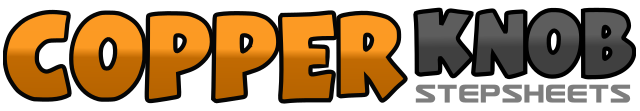 .......Count:32Wall:4Level:Novice / Easy Intermediate WCS.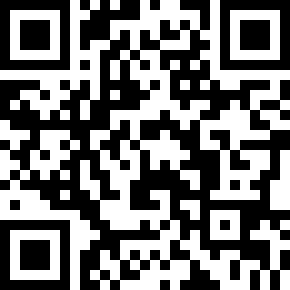 Choreographer:Charles Alexander (SWE) - February 2011Charles Alexander (SWE) - February 2011Charles Alexander (SWE) - February 2011Charles Alexander (SWE) - February 2011Charles Alexander (SWE) - February 2011.Music:Baby It's Cold Outside (feat. Norah Jones) - Willie Nelson : (CD: Featuring or American Classic)Baby It's Cold Outside (feat. Norah Jones) - Willie Nelson : (CD: Featuring or American Classic)Baby It's Cold Outside (feat. Norah Jones) - Willie Nelson : (CD: Featuring or American Classic)Baby It's Cold Outside (feat. Norah Jones) - Willie Nelson : (CD: Featuring or American Classic)Baby It's Cold Outside (feat. Norah Jones) - Willie Nelson : (CD: Featuring or American Classic)........1-2Step right forward. Make 1/2 turn right and step left back. [6:00]3&4Step right back. Step left beside right. Cross right over left.5-6Press left to left side and lean body slightly left. Recover onto right.7&8Step left behind right. Step right to right side. Cross left over right.&1Step right beside left. Cross left over right.2-3Make 1/4 turn right and step right forward. “Prep” step left forward. [9:00]4-6Spiral 3/4 turn right. Step right forward. Step left forward. [6:00]7-8Step right forward (taking weight on both feet). Bounce heels.1-4Bounce heels (taking weight on left). Step right back. Step left back. Step right back.5&6-7Step left back. Step right beside left. Step left forward. Step forward right.8&Make 1/2 turn right and step back on left. Make 1/4 turn right and step right ball beside left. [3:00]1-2Cross left over right. Point right to right side.3-4Cross right over left. Point left to left side.5&6Step left behind right. Step right to right side. Step left to left side slightly forward.7-8Cross right tightly over left. Unwind 1/2 turn left (taking weight on left).